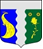 МЕСТНАЯ АДМИНИСТРАЦИЯ ПОСЕЛОК ТЯРЛЕВОМУНИЦИПАЛЬНОГО ОБРАЗОВАНИЯ ПОСЕЛОК ТЯРЛЕВОРАСПОРЯЖЕНИЕот  12.10.2018                                                                                                       №18  «Об утверждении ведомственной целевой программыпо организации и проведению мероприятий по сохранению и развитию местных традиций и обрядов в муниципальном образовании посёлок Тярлево на 2019 год»            В соответствии с Законом г.  Санкт-Петербурга от 23.09.2009 N 420-79 «Об организации местного самоуправления в г. Санкт-Петербурге», Постановлением Местной Администрации поселок Тярлево от  10.11.2016 г. №51 «О принятии Положения о порядке разработки, утверждения и реализации ведомственных целевых  программ  муниципального образования поселок Тярлево»; Уставом внутригородского муниципального образования г. Санкт-Петербурга поселок Тярлево.1. Утвердить ведомственную целевую программу  по организации и проведению мероприятий по сохранению и развитию местных традиций и обрядов в муниципальном образовании посёлок Тярлево на 2019 год (приложение 1). 	2.Утвердить План мероприятий по организации и проведению мероприятий по сохранению и развитию местных традиций и обрядов в муниципальном образовании посёлок Тярлево на 2019 год (приложение 2).3.  Контроль за  исполнение данного Распоряжения оставляю за собой.  Глава Местной Администрации                                                              А.И. ДолговПриложение 1 к РаспоряжениюМестной АдминистрацииМуниципального образования посёлок Тярлевоот   12.10.2018      № 18 Ведомственная целевая  программа по организации и проведению мероприятий по сохранению и развитию местных традиций и обрядов в муниципальном образовании посёлок Тярлево на 2019 годПаспорт программыПриложение 2 к РаспоряжениюМестной АдминистрацииМуниципального образования посёлок Тярлевоот  12.10.2018        № 18 П Л А Н 
 мероприятий по организации и проведению мероприятийпо сохранению и развитию местных традиций в муниципальном образовании посёлок Тярлево на 2019 год.1.Наименование программыОрганизация и проведение мероприятий по сохранению и развитию местных традиций и обрядов в муниципальном образовании посёлок Тярлево на 2019 год2. Правовая базаЗакон Санкт-Петербурга  «Об организации местного самоуправления в Санкт-Петербурге» от 23.09.2009г. № 420-793. Цель Поддержание и сохранение традиционных праздников местного масштаба, ознакомление с театральной, литературной, художественной, музыкальной и спортивной историей поселка4. ЗадачиПрограммой решаются следующие задачи:- привлечение жителей муниципального образования посёлок Тярлево к изучению исторического прошлого поселка;5. Сроки реализации2019 год6. Ожидаемые результатыПовышение активности населения в культурно-исторической жизни муниципального образования.Повышение числа участников мероприятий.7. Разработчик программыМестная Администрация муниципального образования Санкт-Петербурга посёлок Тярлево8. Заказчик программыМестная Администрация муниципального образования Санкт-Петербурга посёлок Тярлево9. Исполнителипрограммы Местная Администрация муниципального образования Санкт-Петербурга посёлок Тярлево10. Адресаты программыЖители муниципального образования поселок Тярлево11. Объем и источники финансированияИсточником финансирования Программы являются средства бюджета муниципального образования посёлок Тярлево на 2019г., объем финансирования  настоящей Программы составляет  15,0 тыс. руб.12. Оценка эффективности реализации программыВыпуск информационного буклета о поселке Тярлево не менее 90 штукКоличество населения, участвующего в проводимых мероприятиях не менее 100 человек. 13. Контроль за исполнением программыМестная Администрация муниципального образования Санкт-Петербурга посёлок Тярлево14. Ожидаемые конечные результатыПовышение активности населения в культурной жизни муниципального образования№п/пНаименование мероприятияСрок проведения Ответственные исполнителиПримечание 1Выпуск информационного буклета о поселке Тярлево3 кварталДепутат Муниципального Совета муниципального образования посёлок Тярлево Морозова О.И.3Информирование населенияИнформирование населенияМестная Администрация муниципального образования посёлок Тярлево и депутаты муниципального совета31.1. по истории посёлка Тярлево1 кварталМестная Администрация муниципального образования посёлок Тярлево и депутаты муниципального совета31.2. Прошлое, настоящее, будущее2 кварталМестная Администрация муниципального образования посёлок Тярлево и депутаты муниципального совета31.3. Достопримечательности посёлка3 кварталМестная Администрация муниципального образования посёлок Тярлево и депутаты муниципального совета31.4. Тярлево сегодня4 кварталМестная Администрация муниципального образования посёлок Тярлево и депутаты муниципального совета3Местная Администрация муниципального образования посёлок Тярлево и депутаты муниципального совета4Экскурсия по территории поселок Тярлево для детей и подростков в летний периодЭкскурсия по территории поселок Тярлево для детей и подростков в летний периодДепутат Муниципального Совета муниципального образования посёлок Тярлево Морозова О.И. 